С целью оперативного и своевременного решения вопросов, касающихся реализации ФГОС, государственное бюджетное образовательное учреждение дополнительного профессионального образования «Институт развития образования» Краснодарского края, информирует о работе горячей линии. Горячая линия по вопросам ФГОС организуется для специалистов муниципального уровня и управленцев школьного уровня, а также, родителей и других заинтересованных представителей общественности.Вопросы можно задавать по телефону +7-900-288-67-27.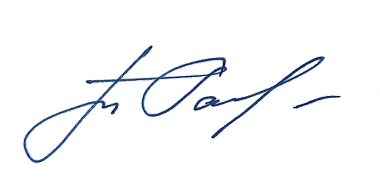 Ректор    			  	 	                                               	      Т.А. ГайдукГоловнев Сергей Сергеевич,Никонова Дарья Анатольевна8(861)260-27-54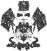 Министерство образования,науки и молодежной политикиКраснодарского краяГосударственное бюджетное образовательное учреждениедополнительного профессионального образования«Институт развития образования»Краснодарского края(ГБОУ ИРО Краснодарского края)Россия, 350080, г. Краснодар,ул. Сормовская,167тел./ф.: (861) 232-85-78e-mail: post@iro23.ruИНН 2312062743Руководителям муниципальных органов управления образованием Руководителям территориальных методических служб  Руководителям общеобразовательных организацийОт 05.04.2022 г. № 01-20/1723Руководителям муниципальных органов управления образованием Руководителям территориальных методических служб  Руководителям общеобразовательных организацийО работе горячей линии по ФГОС 